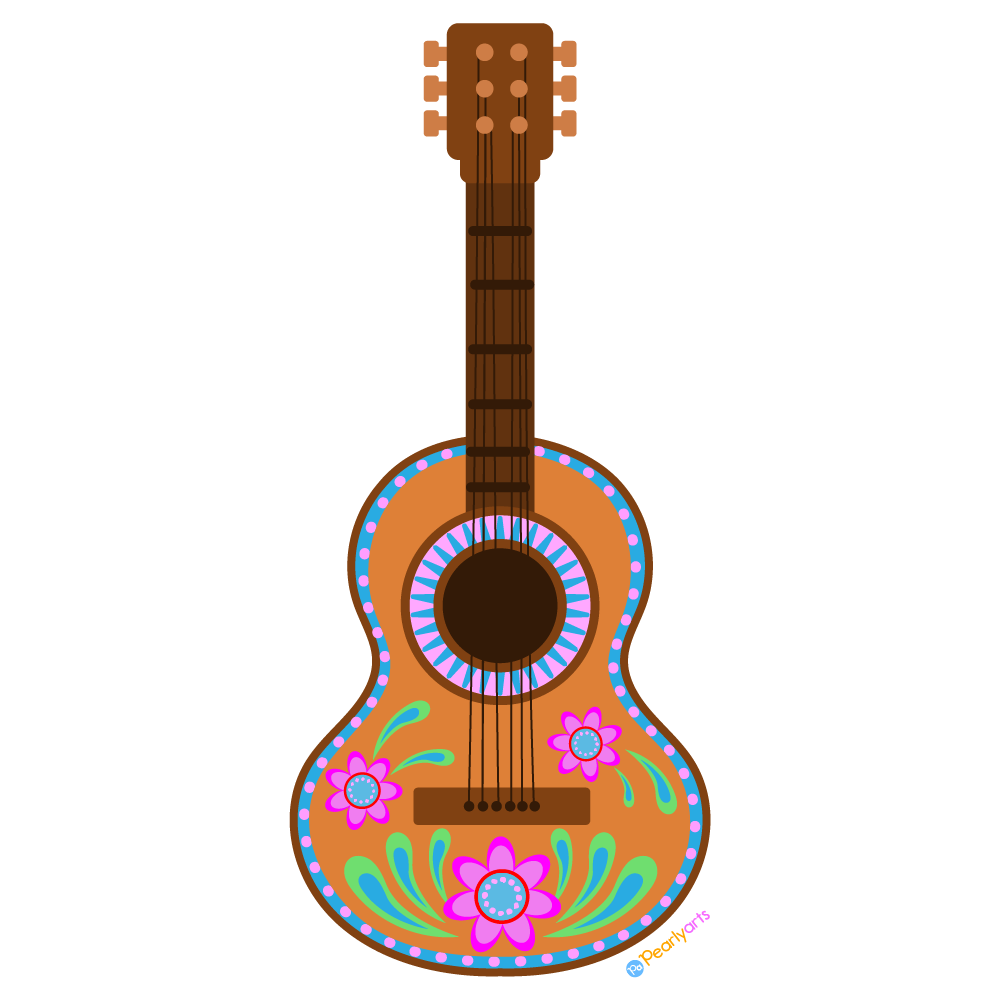 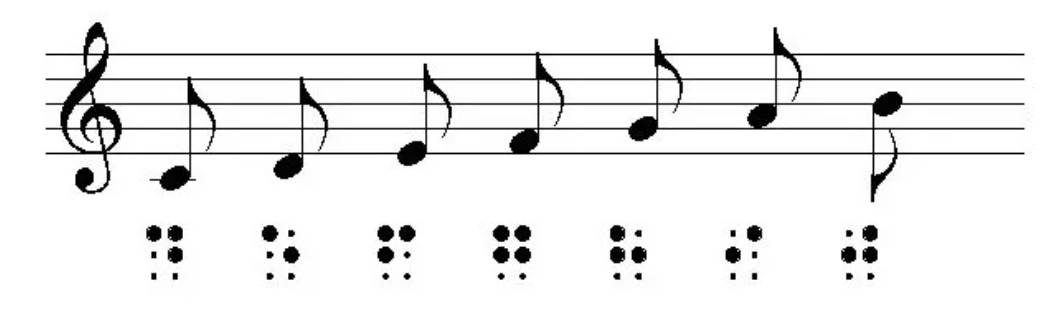 Learn Braille Music!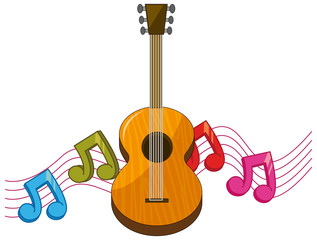 An introductory class for 7-12th graders who are blind and visually impairedWhen:		Four classes on Saturdays, 9am-12pm October 28, November 4, 11, & 18, 2023Where:	State Services for the Blind			2200 University Ave W # 240, St Paul, MN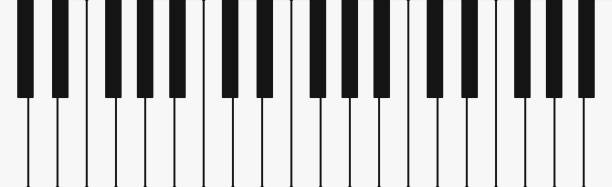 Cost:		Free! ---------------------------------------------------------------------------------------------What students will learn (curriculum is flexible based on students’ needs and experience):Discover the importance of learning braille music, and its historyLearn an introduction to music theory (steps, intervals, octaves, etc.) Demonstrate the basics of solfege (through singing and playing)Recognize scale steps in numeric and braille music, Do through TiRead and write short braille music melodiesUse various instruments, braillers, music Tact-TilesPrerequisites: 	Students must be in 7-12th grade, blind or visually impaired with an interest in music, experience with literary braille, and desire to pursue music through and/or after high school.About the instructors: Kaiti Shelton kaitlin.shelton@spps.org is a Board Certified Music Therapist with the St. Paul Public School District. Beth McGarr bmcgarr@swmetro.k12.mn.us is a teacher of the Blind and Visually Impaired with SouthWest Metro Intermediate District 288.Jenny Pelletier jennifer.pelletier@state.mn.us is an Orientation and Mobility Specialist with State Services for the Blind and is a Board Certified Music Therapist.Register HERE by October 1, 2023* This project is carried out in collaboration with the Minnesota Department of Education *